CANISFaktura1111/2019/11352Dodavatel:CANIS SAFETV a.S. Poděbradská 260/59 198 00 Praha 9 CZIČO: 26816121 DIČ: CZ26816121Akademie řemesel Praha - Střední školatechnickáZelený pruh 1294/50 147 08 Praha 4 CZe-mail: XXXXXXXXXXL_11311111190011352OdběratelAkademie řemesel Praha - Střední škola technická Zelený pruh 1294/50 147 08 Praha 4 CZIČO: 14891522DIČ: CZ14891522Faktura ev. č.	1111/2019/11352Tento doklad je zároveň daňovým doklademDatum vystavení:Datum UZP: Datum splatnosti:Způsob platby:Variabilní symbol:21.8.201921.8.20194.9.2019Bankovním převodemXXXXXXXXXXXZe dne:Zakázku podal:Referent:Zakázka:Způsob odběru: Způsob dopravy:25.7.2019XXXXXXXXXXXXXXXXXXXX1111/2019/9737FakturaGEISTento symbol uvádějte, prosím, při platbě Konstantní symbol:Banka:Účet/Kód banky: SWIFT:IBAN:RaiffeisenbankXXXXXXXXXXRZBCCZPPCZ5555000000005025002646černé, vel. 50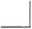 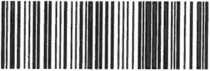 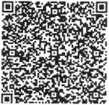 Faktura	1111/2019/11352Zboží	Množství	Netto/MJ Daň %Netto	DPH	BruttoZbožíMnožstvíNetto/MJ Daň %Netto	DPH	BruttoP1010-006-411-62	3,000 ks	315,00	21POT./UPR. Blůza LUXY EDA, pánská, modro-černá, vel. Hmotnost: 2,34 kg 62NOVÉ LOGOFaktura1111/2019/11352P1030-001-708-56	1,000 ks	439,00	21POT./UPR. Zahradníky SIRIUS TRISTAN, pánské, Šedo- Hmotnost: 0,93 kg zelené, vel. 56P1030-001-708-62	1,000 ks	439,00	21POT./UPR. Zahradníky SIRIUS TRISTAN, pánské, Šedo- Hmotnost: 0,96 kg zelené, vel. 62P1030-001-708-64	1,000 ks	439,00	21POT./UPR. Zahradníky SIRIUS TRISTAN, pánské, Šedo- Hmotnost: 0,97 kg zelené, vel. 64Daň %	Netto	DPH	BruttoTATO FAKTURA SLOUŽÍ ZÁROVEŇ JAKO DODACÍ LIST! Děkujeme za nákup a těšíme se na další spolupráci.Společnost je zapsána v obchodním rejstříku vedeném u Městského soudu v Praze, oddíl B, vložka 20708.Datum:Převzal:Re: ObjednávkaOd:	XXXXXXXXXX>Komu: XXXXXXXXXX> Datum: 19.8.2019 8:31Dobrý den pane XXXXXXXXXX,zakázka by měla být do konce tohoto týdne hotová.Kolegyně omylem navedla žluté polokošile místo zinkových triček, takže se to o něco termínově posunulo.K tomu vede i moje otázka, nevzali by jste samozřejmě se slevou žluté polokošile s Vaším logem na srdci? Např. pro účely marketingových nebo sportovních aktivit?Mohu Vám pak poslat foto nebo rovnou vzorek.Jsme si samozřejmě vědomí, že to byla naše chyba. Ale ty polokošile už jsou potištěné Vaším logem a muselo by se to přetisknout, takže by bvlo lepší Vám je prodat klidně i pod cenou.Děkuji a přeji pěkný den.S pozdravemXXXXXXXXXXManažer pobočky PrahaCANIS SAFETY a.s.Poděbradská 260/59, 198 00 Praha 9 Czech republictel:+420 281 866 105 mob: -XXXXXXXXXX email: XXXXXXXXXXwww: www.canissafety.cz eshop: www.canis.cz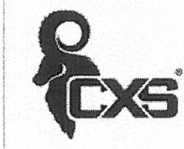 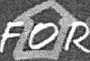 29. MeaNAROwa stavební vecetbmDne 24.7.2019 v 12:36 XXXXXXXXXX napsal(a):Dobrý den,v příloze zasílám objednávku jak jsme se domluvili.Jedná se o stejné řady oblečení jako vždy. Vím, že to chce trochu práce to vše sečíst a pokud by byl problém, udělám to, ale nevím jak rychle bych to zvládnul.K těmto počtům bych přihodil ještě pro začátek lks montérek a bot od každé velikosti pro žáky navíc.Později budu ještě doobjednávat.Děkuji.Zboží	MnožstvíNetto/MJ C)aň %NettoDPH	BruttO1020-001-708-50 (1180-KA50)	1,000 ks359,0021359,0075,39	434,39 KčKalhoty do pasu CXS SIRIUS NIKOLAS, pánské, Šedo-Hmotnost: 0,69 kgDodací list: 1111/2019/11021zelené, vel. 501020-001-708-54 (1180-KA54)	5,000 ks359,00211 795,00376,95	2 171,95 KčKalhoty do pasu CXS SIRIUS NIKOLAS, pánské, Šedo-Hmotnost: 3,47 kgDodací list: 1111/2019/11021zelené, vel. 541020-001-708-56 (1180-KA56)	1,000 ks359,0021359,0075,39	434,39 KčKalhoty do pasu CXS SIRIUS NIKOLAS, pánské, Šedo-Hmotnost: 0,70 kgDodací list: 1111/2019/11021zelené, vel. 561020-001-708-58 (1180-KA58)	2,000 ks359,0021718,00150,78	868,78 KčKalhoty do pasu CXS SIRIUS NIKOLAS, pánské, Šedo-Hmotnost: 1,42 kgDodací list: 1111/2019/11021zelené, vel. 581020-001-708-60 (1180-KA60)	1,000 ks359,0021359,0075,39	434,39 KčKalhoty do pasu CXS SIRIUS NIKOLAS, pánské, Šedo-Hmotnost: 0,71 kgDodací list: 1111/2019/11021zelené, vel. 601020-001-708-64 (1180-KA64)	1,000 ks359,0021359,0075,39	434,39 KčKalhoty do pasu CXS SIRIUS NIKOLAS, pánské, Šedo-Hmotnost: 0,72 kgDodací list: 1111/2019/11021zelené, vel. 641020-003-411-46 (1150-KA46)	2,000 ks379,0021758,00159,18	917,18 KčKalhoty do pasu CXS ORION TEODOR, pánské, modro-Hmotnost: 1,52 kgDodací list: 1111/2019/11021černé, vel. 461020-003-411-50 (1150-KA50)	1,000 ks379,0021379,0079,59	458,59 KčKalhoty do pasu CXS ORION TEODOR, pánské, modro-Hmotnost: 0,79 kgDodací list: 1111/2019/11021Faktura1111/2019/11352Zboží	Množství	Netto/MJ Daň %Netto	DPH	Brutto1020-003-411-52 (1150-KA52)	3,000 ks	379,00	21Kalhoty do pasu CXS ORION TEODOR, pánské, modro-	Hmotnost: 2,55 kgčerné, vel. 521 137,00	238,77	1 375,77 KČDodací list: 1111/2019/110211020-003-411-54 (1150-KA54)	7,000 ks	379,00	21Kalhoty do pasu CXS ORION TEODOR, pánské, modro-	Hmotnost: 6,09 kgčerné, vel. 542 653,00	557,13	3 210,13 KčDodací list: 1111/2019/110211020-003-411-56 (1150-KA56)	2,000 ks	379,00	21Kalhoty do pasu CXS ORION TEODOR, pánské, modro-	Hmotnost: 1,76 kgčerné, vel. 56758,00	159,18	917,18 KčDodací list: 1111/2019/110211020-003-411-58 (1150-KA58)	2,000 ks	379,00	21Kalhoty do pasu CXS ORION TEODOR, pánské, modro-	Hmotnost: 1,78 kgčerné, vel. 58758,00	159,18	917,18 KČDodací list: 1111/2019/110211020-003-411-64 (1150-KA64)	1,000 ks	379,00	21Kalhoty do pasu CXS ORION TEODOR, pánské, modro-	Hmotnost: 0,92 kgčerné, vel. 64379,00	79,59	458,59 KčDodací list: 1111/2019/110211020-003-510-46 (1143-KA46)	2,000 ks	379,00	21Kalhoty do pasu ORION TEODOR, pánské, zeleno-černé, Hmotnost: 1,52 kg vel. 46758,00	159,18	917,18 KčDodací list: 1111/2019/110211020-003-510-50 (1143-KA50)	1,000 ks	379,00	21Kalhoty do pasu ORION TEODOR, pánské, zeleno-černé, Hmotnost: 0,79 kg vel. 50379,00	79,59	458,59 KčDodací list: 1111/2019/110211020-003-510-52 (1143-KA52)	3,000 ks	379,00	21Kalhoty do pasu ORION TEODOR, pánské, zeleno-černé, Hmotnost: 2,55 kg vel. 521 137,00	238,77	1 375,77 KčDodací list: 1111/2019/110211020-003-510-54 (1143-KA54)	5,000 ks	379,00	21Kalhoty do pasu ORION TEODOR, pánské, zeleno-černé, Hmotnost: 4,35 kg vel. 541 895,00	397,95	2 292,95 KČDodací list: 1111/2019/110211020-003-510-56 (1143-KA56)	2,000 ks	379,00	21Kalhoty do pasu ORION TEODOR, pánské, zeleno-černé, Hmotnost: 1,76 kg vel. 56758,00	159,18	917,18 KčDodací list: 1111/2019/110211020-003-510-58 (1143-KA58)	3,000 ks	379,00	21Kalhoty do pasu ORION TEODOR, pánské, zeleno-černé, Hmotnost: 2,67 kg vel. 581 137,00	238,77	1 375,77 KČDodací list: 1111/2019/110211020-003-510-60 (1143-KA60)	1,000 ks	379,00	21Kalhoty do pasu ORION TEODOR, pánské, zeleno-černé, Hmotnost: 0,90 kg vel. 60379,00	79,59	458,59 KČDodací list: 1111/2019/110211020-003-510-62 (1143-KA62)	2,000 ks	379,00	21Kalhoty do pasu ORION TEODOR, pánské, zeleno-černé, Hmotnost: 1,82 kg vel. 62758,00	159,18	917,18 KČDodací list: 1111/2019/110211020-006-109-46 (1157-KA46)	1,000 ks	225,00	21Kalhoty do pasu CXS LUXY JOSEF, pánské, bílo-šedé,	Hmotnost: 0,51 kgvel. 46225,00	47,25	272,25 KČDodací list: 1111/2019/110211020-006-109-48 (1157-KA48)	1,000 ks	225,00	21Kalhoty do pasu CXS LUXY JOSEF, pánské, bílo-šedé,	Hmotnost: 0,52 kgvel. 48225,00	47,25	272,25 KčDodací list: 1111/2019/110211020-006-109-50 (1157-KA50)	2,000 ks	225,00	21Kalhoty do pasu CXS LUXY JOSEF, pánské, bílo-šedé,	Hmotnost: 1,04 kgvel. 50450,00	94,50	544,50 KčDodací list: 1111/2019/110211020-006-109-54 (1157-KA54)	2,000 ks	225,00	21Kalhoty do pasu CXS LUXY JOSEF, pánské, bílo-šedé,	Hmotnost: 1,10 kgvel. 54450,00	94,50	544,50 KčDodací list: 1111/2019/110211020-006-109-58 (1157-KA58)	2,000 ks	225,00	21450,00	94,50	544,50 KČFaktura1111/2019/11352Zboží	Množství	Netto/MJ Daň %Netto	DPH	BruttoKalhoty do pasu CXS LUXY JOSEF, pánské, bílo-šedé,	Hmotnost: 1,14 kgvel. 58Dodací list: 1111/2019/110211020-006-411-46 (1080-46)	11,000 ks	225,00	21Kalhoty do pasu CXS LUXY JOSEF, pánské, modro-	Hmotnost: 6,40 kgčerné, vel. 462 475,00	519,75	2 994,75 KčDodací list: 1111/2019/110211020-006-411-48 (1080-48)	4,000 ks	225,00	21Kalhoty do pasu CXS LUXY JOSEF, pánské, modro-	Hmotnost: 2,34 kgčerné, vel. 48900,00	189,00	1 089,00 KčDodací list: 1111/2019/110211020-006-411-50 (1080-50)	27,000 ks	225,00	21Kalhoty do pasu CXS LUXY JOSEF, pánské, modro-	Hmotnost: 15,88 kgčerné, vel. 506 075,00	1 275,75	7 350,75 KčDodací list: 1111/2019/110211020-006-411-52 (1080-52)	11,000 ks	225,00	21Kalhoty do pasu CXS LUXY JOSEF, pánské, modro-	Hmotnost: 6,49 kgčerné, vel. 522 475,00	519,75	2 994,75 KčDodací list: 1111/2019/110211020-006-411-54 (1080-54)	21,000 ks	225,00	21Kalhoty do pasu CXS LUXY JOSEF, pánské, modro-	Hmotnost: 12,49 kgčerné, vel. 544 725,00	992,25	5 717,25 KčDodací list: 1111/2019/110211020-006-411-56 (1080-56)	6,000 ks	225,00	21Kalhoty do pasu CXS LUXY JOSEF, pánské, modro-	Hmotnost: 3,60 kgčerné, vel. 561 350,00	283,50	1 633,50 KčDodací list: 1111/2019/110211020-006-411-58 (1080-58)	4,000 ks	225,00	21Kalhoty do pasu CXS LUXY JOSEF, pánské, modro-	Hmotnost: 2,44 kgčerné, vel. 58900,00	189,00	1 089,00 KčDodací list: 1111/2019/110211020-006-411-62 (1080-62)	3,000 ks	225,00	21Kalhoty do pasu CXS LUXY JOSEF, pánské, modro-	Hmotnost: 1,88 kgčerné, vel. 62675,00	141,75	816,75 KčDodací list: 1111/2019/110211020-006-510-46 (1078-46)	3,000 ks	225,00	21Kalhoty do pasu CXS LUXY JOSEF, pánské, zeleno-	Hmotnost: 1,53 kgčerné, vel. 46675,00	141,75	816,75 KČDodací list: 1111/2019/110211020-006-510-48 (1078-48)	3,000 ks	225,00	21Kalhoty do pasu CXS LUXY JOSEF, pánské, zeleno-	Hmotnost: 1,53 kgčerné, vel. 48675,00	141,75	816,75 KčDodací list: 1111/2019/110211020-006-510-50 (1078-50)	7,000 ks	225,00	21Kalhoty do pasu CXS LUXY JOSEF, pánské, zeleno-	Hmotnost: 3,64 kgčerné, vel. 501 575,00	330,75	1 905,75 KčDodací list: 1111/2019/110211020-006-510-52 (1078-52)	3,000 ks	225,00	21Kalhoty do pasu CXS LUXY JOSEF, pánské, zeleno-	Hmotnost: 1,56 kgčerné, vel. 52675,00	141,75	816,75 KČDodací list: 1111/2019/110211020-006-510-54 (1078-54)	3,000 ks	225,00	21Kalhoty do pasu CXS LUXY JOSEF, pánské, zeleno-	Hmotnost: 1,59 kgčerné, vel. 54675,00	141,75	816,75 KČDodací list: 1111/2019/110211020-006-510-56 (1078-56)	1,000 ks	225,00	21Kalhoty do pasu CXS LUXY JOSEF, pánské, zeleno-	Hmotnost: 0,55 kgčerné, vel. 56225,00	47,25	272,25 KčDodací list: 1111/2019/110211020-006-510-58 (1078-58)	1,000 ks	225,00	21Kalhoty do pasu CXS LUXY JOSEF, pánské, zeleno-	Hmotnost: 0,56 kgčerné, vel. 58225,00	47,25	272,25 KčDodací list: 1111/2019/110211020-006-510-62 (1078-62)	3,000 ks	225,00	21Kalhoty do pasu CXS LUXY JOSEF, pánské, zeleno-	Hmotnost: 1,74 kgčerné, vel. 62675,00	141,75	816,75 KčDodací list: 1111/2019/110211020-006-510-66 (1078-66)	1,000 ks	225,00	21Kalhoty do pasu CXS LUXY JOSEF, pánské, zeleno-	Hmotnost: 0,60 kgčerné, vel. 66225,00	47,25	272,25 KčDodací list: 1111/2019/11021Faktura1111/2019/11352Zboží	Množství	Netto/MJ Daň %Netto	DPH	BruttoObuv polobotka PRESTIGE, bílá, vel. 45	Hmotnost: 0,93 kgDodací list: 1111/2019/110212128-003-800-37 (0692-37)	1,000 pár	265,00	21Obuv polobotka CXS STONE PYRIT S3, černá, vel. 37	Hmotnost: 1,12 kg265,00	55,65	320,65 KčDodací list: 1111/2019/110212128-003-800-39 (0692-39)	4,000 pár	265,00	21Obuv polobotka CXS STONE PYRIT S3, černá, vel. 39	Hmotnost: 4,56 kg1 060,00	222,60	1 282,60 KčDodací list: 1111/2019/110212128-003-800-40 (0692-40)	3,000 pár	265,00	21Obuv polobotka CXS STONE PYRIT S3, černá, vel. 40	Hmotnost: 3,45 kg795,00	166,95	961,95 KčDodací list: 1111/2019/110212128-003-800-41 (0692-41)	15,000 pár	265,00	21Obuv polobotka CXS STONE PYRIT S3, černá, vel. 41	Hmotnost: 17,25 kg3 975,00	834,75	4 809,75 KčDodací list: 1111/2019/110212128-003-800-42 (0692-42)	29,000 pár	265,00	21Obuv polobotka CXS STONE PYRIT S3, černá, vel. 42	Hmotnost: 33,64 kg7 685,00	1 613,85	9 298,85 KčDodací list: 1111/2019/110212128-003-800-43 (0692-43)	59,000 pár	265,00	21Obuv polobotka CXS STONE PYRIT S3, černá, vel. 43	Hmotnost: 69,62 kg15 635,00	3 283,35	18 918,35 KčDodací list: 1111/2019/110212128-003-800-44 (0692-44)	36,000 pár	265,00	21Obuv polobotka CXS STONE PYRIT S3, černá, vel. 44	Hmotnost: 42,48 kg9 540,00	2 003,40	11 543,40 KčDodací list: 1111/2019/110212128-003-800-45 (0692-45)	24,000 pár	265,00	21Obuv polobotka CXS STONE PYRIT S3, černá, vel. 45	Hmotnost: 28,80 kg6 360,00	1 335,60	7 695,60 KčDodací list: 1111/2019/110212128-003-800-46 (0692-46)	12,000 pár	265,00	21Obuv polobotka CXS STONE PYRIT S3, černá, vel. 46	Hmotnost: 14,88 kg3 180,00	667,80	3 847,80 KČDodací list: 1111/2019/110212128-003-800-47 (0692-47)	5,000 pár	265,00	21Obuv polobotka CXS STONE PYRIT S3, černá, vel. 47	Hmotnost: 6,20 kg1 325,00	278,25	1 603,25 KčDodací list: 1111/2019/110212128-003-800-49 (0692-49)	1,000 pár	265,00	21Obuv polobotka CXS STONE PYRIT S3, černá, vel. 49	Hmotnost: 1,30 kg265,00	55,65	320,65 KčDodací list: 1111/2019/11021P1010-001-708-52	3,000 ks	399,00	21POT./UPR. Blůza SIRIUS LUCIUS, pánská, šedo-zelená,	Hmotnost: 2,07 kgvel. 521 197,00	251,37	1 448,37 KčDodací list: 1111/2019/11021P1010-001-708-54	5,000 ks	399,00	21POT./UPR. Blůza SIRIUS LUCIUS, pánská, šedo-zelená,	Hmotnost: 3,47 kgvel. 541 995,00	418,95	2 413,95 KčDodací list: 1111/2019/11021P1010-001-708-56	2,000 ks	399,00	21POT./UPR. Blůza SIRIUS LUCIUS, pánská, šedo-zelená,	Hmotnost: 1,40 kgvel. 56798,00	167,58	965,58 KčDodací list: 1111/2019/11021P1010-001-708-58	2,000 ks	399,00	21POT./UPR. Blůza SIRIUS LUCIUS, pánská, šedo-zelená,	Hmotnost: 1,42 kgvel. 58798,00	167,58	965,58 KčDodací list: 1111/2019/11021P1010-001-708-60	1,000 ks	399,00	21POT./UPR. Blůza SIRIUS LUCIUS, pánská, šedo-zelená,	Hmotnost: 0,71 kgvel. 60399,00	83,79	482,79 KčDodací list: 1111/2019/11021P1010-001-708-62	1,000 ks	399,00	21POT./UPR. Blůza SIRIUS LUCIUS, pánská, šedo-zelená,	Hmotnost: 0,72 kgvel. 62399,00	83,79	482,79 KčDodací list: 1111/2019/11021P1010-001-708-64	2,000 ksPOT./UPR. Blůza SIRIUS LUCIUS, pánská, šedo-zelená, vel. 64399,00 Hmotnost: 1,44 kg21798,00167,58	965,58 KčDodací list: 1111/2019/11021P1010-003-411-46	2,000 ksPOT./UPR. Blůza ORION OTAKAR, pánská, modro-černá, vel. 46365,00 Hmotnost: 1,32 kg21730,00153,30	883,30 KčDodací list: 1111/2019/11021P1010-003-411-50	2,000 ksPOT./UPR. Blůza ORION OTAKAR, pánská, modro-černá, vel. 50365,00 Hmotnost: 1,40 kg21730,00153,30	883,30 KčDodací list: 1111/2019/11021P1010-003-411-52	3,000 ksPOT./UPR. Blůza ORION OTAKAR, pánská, modro-černá, vel. 52365,00 Hmotnost: 2,16 kg211 095,00229,95	1 324,95 KčDodací list: 1111/2019/11021P1010-003-411-54	8,000 ksPOT./UPR. Blůza ORION OTAKAR, pánská, modro-černá, vel. 54365,00 Hmotnost: 5,92 kg212 920,00613,20	3 533,20 KčDodací list: 1111/2019/11021P1010-003-411-56	2,000 ksPOT./UPR. Blůza ORION OTAKAR, pánská, modro-černá, vel. 56365,00 Hmotnost: 1,52 kg21730,00153,30	883,30 KčDodací list: 1111/2019/11021P1010-003-411-58	2,000 ksPOT./UPR. Blůza ORION OTAKAR, pánská, modro-černá, vel. 58365,00 Hmotnost: 1,56 kg21730,00153,30	883,30 KčDodací list: 1111/2019/11021P1010-003-411-64	1,000 ksPOT./UPR. Blůza ORION OTAKAR, pánská, modro-černá, vel. 64365,00 Hmotnost: 0,84 kg21365,0076,65	441,65 KČDodací list: 1111/2019/11021NOVÉ LOGOP1010-003-510-46	2,000 ksPOT./UPR. Blůza ORION OTAKAR, pánská, zeleno-čemá, vel. 46365,00 Hmotnost: 1,32 kg21730,00153,30	883,30 KčDodací list: 1111/2019/11021P1010-003-510-50	1,000 ksPOT./UPR. Blůza ORION OTAKAR, pánská, zeleno-černá, vel. 50365,00 Hmotnost: 0,70 kg21365,0076,65	441,65 KčDodací list: 1111/2019/11021P1010-003-510-52	3,000 ksPOT./UPR. Blůza ORION OTAKAR, pánská, zeleno-černá, vel. 52365,00 Hmotnost: 2,16 kg211 095,00229,95	1 324,95 KčDodací list: 1111/2019/11021P1010-003-510-54	3,000 ksPOT./UPR. Blůza ORION OTAKAR, pánská, zeleno-černá, vel. 54365,00 Hmotnost: 2,22 kg211 095,00229,95	1 324,95 KčDodací list: 1111/2019/11021P1010-003-510-56	2,000 ksPOT./UPR. Blůza ORION OTAKAR, pánská, zeleno-černá, vel. 56365,00 Hmotnost: 1,52 kg21730,00153,30	883,30 KčDodací list: 1111/2019/11021P1010-003-510-58	3,000 ksPOT./UPR. Blůza ORION OTAKAR, pánská, zeleno-černá, vel. 58365,00 Hmotnost: 2,34 kg211 095,00229,95	1 324,95 KčDodací list: 1111/2019/11021P1010-003-510-60	1,000 ksPOT./UPR. Blůza ORION OTAKAR, pánská, zeleno-černá, vel. 60365,00 Hmotnost: 0,80 kg21365,0076,65	441,65 KčDodací list: 1111/2019/11021NOVÉ LOGOP1010-003-510-62	2,000 ksPOT./UPR. Blůza ORION OTAKAR, pánská, zeleno-černá, vel. 62365,00 Hmotnost: 1,64 kg21730,00153,30	883,30 KčDodací list: 1111/2019/11021P1010-006-109-46	1,000 ksPOT./UPR. Blůza LUXY EDA, pánská, bílo-šedá, vel. 46315,00 Hmotnost: 0,47 kg21315,0066,15	381,15 KčDodací list: 1111/2019/11021ZbožíMnožstvíNetto/MJ Daň %Netto/MJ Daň %Nettci	DPH	BruttoP1010-006-109-481,000 ks315,0021315,0066,15	381,15KčPOT./UPR. Blůza LUXY EDA, pánská, bílo-šedá, vel. 48POT./UPR. Blůza LUXY EDA, pánská, bílo-šedá, vel. 48Hmotnost: 0,52 kgDodací list: 1111/2019/11021P1010-006-109-502,000 ks315,0021630,00132,30	762,30KčPOT./UPR. Blůza LUXY EDA, pánská, bílo-šedá, vel. 50POT./UPR. Blůza LUXY EDA, pánská, bílo-šedá, vel. 50Hmotnost: 1,14 kgDodací list: 1111/2019/11021P1010-006-109-542,000 ks315,0021630,00132,30	762,30KčPOT./UPR. Blůza LUXY EDA, pánská, bílo-šedá, vel. 54POT./UPR. Blůza LUXY EDA, pánská, bílo-šedá, vel. 54Hmotnost: 1,34 kgDodací list: 1111/2019/11021P1010-006-109-582,000 ks315,0021630,00132,30	762,30KčPOT./UPR. Blůza LUXY EDA, pánská, bílo-šedá, vel. 58POT./UPR. Blůza LUXY EDA, pánská, bílo-šedá, vel. 58Hmotnost: 1,54 kgDodací list: 1111/2019/11021P1010-006-411-4611,000 ks315,00213 465,00727,65	4 192,65KčPOT./UPR. Blůza LUXY EDA, pánská, modro-černá, vel. 46POT./UPR. Blůza LUXY EDA, pánská, modro-černá, vel. 46Hmotnost: 5,17 kgDodací list: 1111/2019/11021P1010-006-411-484,000 ks315,00211 260,00264,60	1 524,60KčPOT./UPR. Blůza LUXY EDA, pánská, modro-černá, vel. 48POT./UPR. Blůza LUXY EDA, pánská, modro-černá, vel. 48Hmotnost: 2,08 kgDodací list: 1111/2019/11021P1010-006-411-5027,000 ks315,00218 505,001 786,05	10 291,05KčPOT./UPR. Blůza LUXY EDA, pánská, modro-černá, vel. 50POT./UPR. Blůza LUXY EDA, pánská, modro-černá, vel. 50Hmotnost: 15,39 kgDodací list: 1111/2019/11021P1010-006-411-5211,000 ks315,00213 465,00727,65	4 192,65KčPOT./UPR. Blůza LUXY EDA, pánská, modro-černá, vel. 52POT./UPR. Blůza LUXY EDA, pánská, modro-černá, vel. 52Hrnetnost: 6,27 kgDodací list: 1111/2019/11021P1010-006-411-5421,000 ks315,00216 615,001 389,15	8 004,15KčPOT./UPR. Blůza LUXY EDA, pánská, modro-černá, vel. 54POT./UPR. Blůza LUXY EDA, pánská, modro-černá, vel. 54Hmotnost: 13,02 kgDodací list: 1111/2019/11021P1010-006-411-566,000 ks315,00211 890,00396,90	2 286,90KčPOT./UPR. Blůza LUXY EDA, pánská, modro-černá, vel. 56POT./UPR. Blůza LUXY EDA, pánská, modro-černá, vel. 56Hmotnost: 4,02 kgDodací list: 1111/2019/11021P1010-006-411-584,000 ks315,00211 260,00264,60	1 524,60KčPOT./UPR. Blůza LUXY EDA, pánská, modro-černá, vel. 58POT./UPR. Blůza LUXY EDA, pánská, modro-černá, vel. 58Hmotnost: 2,88 kgDodací list: 1111/2019/11021P1010-006-510-46	3,000 ksPOT./UPR. Blůza LUXY EDA, pánská, zeleno-černá, 46vel.315,00 Hmotnost: 1,41 kg21945,00198,45Dodací list: 1111/201 143,45 Kč 19/11021P1010-006-510-48	3,000 ks315,0021945,00198,451 143,45 KčPOT./UPR. Blůza LUXY EDA, pánská, zeleno-černá, 48vel.Hmotnost: 1,56 kgDodací list: 1111/2019/11021Dodací list: 1111/2019/11021P1010-006-510-50	7,000 ks315,00212 205,00463,052 668,05 KčPOT./UPR. Blůza LUXY EDA, pánská, zeleno-černá, 50vel.Hmotnost: 0,00 kgDodací list: 1111/2019/11021Dodací list: 1111/2019/11021P1010-006-510-52	3,000 ks315,0021945,00198,451 143,45 KčPOT./UPR. Blůza LUXY EDA, pánská, zeleno-černá, 52vel.Hmotnost: 1,86 kgDodací list: 1111/2019/11021Dodací list: 1111/2019/11021P1010-006-510-54	3,000 ks315,0021945,00198,451 143,45 KČPOT./UPR. Blůza LUXY EDA, pánská, zeleno-černá, 54vel.Hmotnost: 2,01 kgDodací list: 1111/2019/11021Dodací list: 1111/2019/11021ZbožíMnožstvíNetto/MJ Daň %Netto/MJ Daň %NettoDPH	BruttOP1010-006-510-561,000 ks315,0021315,0066,15	381,15 KčPOT./UPR. Blůza LUXY EDA, pánská, zeleno-černá, vel.56POT./UPR. Blůza LUXY EDA, pánská, zeleno-černá, vel.56Hmotnost: 0,72 kgDodací list: 1111/2019/11021P1010-006-510-581,000 ks315,0021315,0066,15	381,15 KčPOT./UPR. Blůza LUXY EDA, pánská, zeleno-černá, vel.58POT./UPR. Blůza LUXY EDA, pánská, zeleno-černá, vel.58Hmotnost: 0,77 kgDodací list: 1111/2019/11021P1010-006-510-623,000 ks315,0021945,00198,45	1 143,45 KčPOT./UPR. Blůza LUXY EDA, pánská, zeleno-černá, vel.62POT./UPR. Blůza LUXY EDA, pánská, zeleno-černá, vel.62Hmotnost: 2,46 kgDodací list: 1111/2019/11021P1010-006-510-661,000 ks315,0021315,0066,15	381,15 KčPOT./UPR. Blůza LUXY EDA, pánská, zeleno-černá, vel.66POT./UPR. Blůza LUXY EDA, pánská, zeleno-černá, vel.66Hmotnost: 0,88 kgDodací list: 1111/2019/11021P1010-006-705-461,000 ks315,0021315,0066,15	381,15 KčPOT./UPR. Blůza LUXY EDA, pánská, šedo-červená, vel. 46POT./UPR. Blůza LUXY EDA, pánská, šedo-červená, vel. 46Hmotnost: 0,47 kgDodací list: 1111/2019/11021P1010-006-705-487,000 ks315,00212 205,00463,05	2 668,05 KčPOT./UPR. Blůza LUXY EDA, pánská, šedo-červená, vel. 48POT./UPR. Blůza LUXY EDA, pánská, šedo-červená, vel. 48Hmotnost: 3,64 kgDodací list: 1111/2019/11021P1010-006-705-521,000 ks315,0021315,0066,15	381,15 KčPOT./UPR. Blůza LUXY EDA, pánská, šedo-červená, vel. 52POT./UPR. Blůza LUXY EDA, pánská, šedo-červená, vel. 52Hmotnost: 0,62 kgDodací list: 1111/2019/11021P1010-006-705-544,000 ks315,00211 260,00264,60	1 524,60 KČPOT./UPR. Blůza LUXY EDA, pánská, šedo-červená, vel. 54POT./UPR. Blůza LUXY EDA, pánská, šedo-červená, vel. 54Hmotnost: 2,68 kgDodací list: 1111/2019/11021P1010-006-705-561,000 ks315,0021315,0066,15	381,15 KčPOT./UPR. Blůza LUXY EDA, pánská, šedo-červená, vel.56POT./UPR. Blůza LUXY EDA, pánská, šedo-červená, vel.56Hmotnost: 0,72 kgDodací list: 1111/2019/11021P1010-006-705-582,000 ks315,0021630,00132,30	762,30 KčPOT./UPR. Blůza LUXY EDA, pánská, šedo-červená, vel.58POT./UPR. Blůza LUXY EDA, pánská, šedo-červená, vel.58Hmotnost: 1,54 kgDodací list: 1111/2019/11021P1010-006-705-641,000 ks315,0021315,0066,15	381,15 KčPOT./UPR. Blůza LUXY EDA, pánská, šedo-červená, vel.64POT./UPR. Blůza LUXY EDA, pánská, šedo-červená, vel.64Hmotnost: 0,85 kgDodací list: 1111/2019/11021P1030-001-708-502,000 ks439,0021878,00184,38	1 062,38 KčPOT./UPR. Zahradníky SIRIUS TRISTAN, pánské, šedozelené, vel. 50POT./UPR. Zahradníky SIRIUS TRISTAN, pánské, šedozelené, vel. 50Hmotnost: 1,80 kgDodací list: 1111/2019/11021P1030-003-411-54	1,000 ksPOT./UPR. Zahradníky ORION KRYŠTOF, pánské, modro-černé, vel. 54NOVÉ LOGOP1030-003-411-54	1,000 ksPOT./UPR. Zahradníky ORION KRYŠTOF, pánské, modro-černé, vel. 54NOVÉ LOGO475,00	21Hmotnost: 1,08 kg475,00	99,75	574,75 KčDodací list: 1111/2019/11021475,00	99,75	574,75 KčDodací list: 1111/2019/11021P1090-001-400-541,000 ks225,00	21225,00	47,25272,25 KčZboží	MnožstvíNetto/MJ Daň %Netto	DPHBruttoPOT./UPR. Plášť VENCA, pánský, modrý, vel. 54Hmotnost: 0,55 kgDodací list: 1111/2019/11021Dodací list: 1111/2019/11021P1180-001-703-48 POT./UPR. Blůza MOFOS, oranžová, vel. 481,000 ks svářečská, pánská, Šedo-425,00 Hmotnost: 1,05 kg21425,0089,25Dodací list: 1111/20514,25 Kč 19/11021P1180-001-703-601,000 ks425,0021425,0089,25514,25 KčPOT./UPR. Blůza MOFOS,svářečská, pánská, Šedo-Hmotnost: 1,35 kgDodací list: 1111/2019/11021Dodací list: 1111/2019/11021oranžová, vel. 60P1610-001-711-9216,000 ks88,00211 408,00295,681 703,68 KčPOT./UPR. Tričko DANIEL., krátký rukáv, zinkové, vel. SHmotnost: 2,11 kgDodací list: 1111/2019/11021Dodací list: 1111/2019/11021P1610-001-711-9355,000 ks88,00214 840,001 016,405 856,40 KčPOT./UPR. Tričko DANIEL., krátký rukáv, zinkové, vel. MHmotnost: 9,68 kgDodací list: 1111/2019/11021Dodací list: 1111/2019/11021P1610-001-711-94 POT./UPR. Tričko DA54,000 ksNIEL, krátký rukáv, zinkové, vel. L88,00Hmotnost: 10,26 kg214 752,00997,92Dodací list: 1111/205 749,92 Kč 19/11021P1610-001-711-9537,000 ks88,00213 256,00683,763 939,76 KČPOT./UPR. Tričko DANIEL, krátký rukáv, zinkové, vel.XLPOT./UPR. Tričko DANIEL, krátký rukáv, zinkové, vel.XLHmotnost: 7,18 kgDodací list: 1111/2019/11021Dodací list: 1111/2019/11021P1610-001-711-9619,000 ks88,00211 672,00351,122 023,12 KčPOT./UPR. Tričko DANIEL, krátký rukáv, zinkové, vel. 2XLPOT./UPR. Tričko DANIEL, krátký rukáv, zinkové, vel. 2XLHmotnost: 3,84 kgDodací list: 1111/2019/11021Dodací list: 1111/2019/11021P1610-001-711-978,000 ks88,0021704,00147,84851,84 KčPOT./UPR. Tričko DANIEL, krátký rukáv, zinkové, vel. 3XLPOT./UPR. Tričko DANIEL, krátký rukáv, zinkové, vel. 3XLHmotnost: 1,76 kgDodací list: 1111/2019/11021Dodací list: 1111/2019/11021P1630-001-800-944,000 ks125,0021500,00105,00605,00 KčPOT./UPR. Polokošile vel. LMICHAEL, krátký rukáv, černá,Hmotnost: 1,08 kgDodací list: 1111/2019/11021Dodací list: 1111/2019/11021P1630-001-800-962,000 ks125,0021250,0052,50302,50 KčPOT./UPR. Polokošile vel. 2XLMICHAEL, krátký rukáv, černá,Hmotnost: 0,61 kgDodací list: 1111/2019/11021Dodací list: 1111/2019/11021Základní sazba DPHCelkem21190 218,00190 218,0039 945,7839 945,78230 163,78 KČ230 163,78 KčPočet položek:140Celkové množství:787,000